(Bitte beachten: Am Tag der Abbuchung sollte das Girokonto entsprechend gedeckt sein! Erhobene Bankgebühren mangels Kontodeckung werden separat in Rechnung gestellt. )  Ich erteile hiermit ein SEPA-Lastschriftmandat über den regelmäßigen Einzug meines Mitgliedsbeitrags durch:Erneuerbare Energie & Speicher e.V. Brixstraße 34c24943 FlensburgVRBank Flensburg-Schleswig eGGläubiger-Identifikationsnummer	: Mandats-Referenznummer	           : Kundennummer:  6045758IBAN	: DE67 2166 1719 0006 0457 58BIC	: GENODEF1RSLIch ermächtige den Verein Erneuerbare Energie & Speicher e.V. in Flensburg, die festgesetzten Mitgliedsbeiträge von meinem Konto mittels Lastschrift einzuziehen. Zugleich weise ich mein Kreditinstitut an, die vom Verein auf mein Konto gezogenen Lastschriften einzulösen. Hinweis: Ich kann innerhalb von acht Wochen, beginnend mit dem Belastungsdatum, die Erstattung des belasteten Betrages verlangen. Es gelten dabei die mit meinem Kreditinstitut vereinbarten Bedingungen.	Name, Vorname/ Firma/ Organisation : _______________________________________________Straße / Hausnummer	  :PLZ / Ort	  :IBAN	  : DE _ _ / _ _ _ _ / _ _ _ _ / _ _ _ _ / _ _ _ _ / _ _BIC	  :SEPA – Lastschriftmandat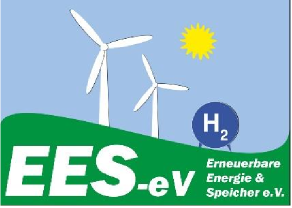 